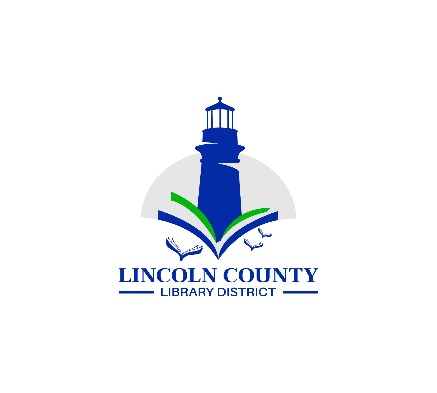 Lincoln County Library District Board MeetingWednesday December 13, 2003132 NE 15th Ave, Newport OR  97365AgendaAgendaCall Regular Meeting to OrderCall Regular Meeting to OrderPresidentPresidentApproval of the AgendaApproval of the AgendaPresidentPresidentTopicLeadLeadPurpose OutcomePublic CommentPresidentPresidentAnyone may speak at this timeMinutesBoard Meeting November 14, 2023 PresidentPresidentApprovalReportsBoard ReportsBoard MembersBoard MembersInformationDirector’s ReportDirectorDirectorInformationFinancial ReportDirectorDirectorAcceptanceOld BusinessAgreement with First Thursday Book  GroupDirectorDirectorReview for discussionNew BusinessRecommendation for 2023 library allocationsDirectorDirectorDecision“Technical Services Specialist” position descriptionDirectorDirectorDiscussion2024 Spring election informationDirectorDirectorDiscussionNext District Board Meeting January 10, 2024Information